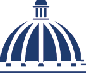 G O B I E R N O D E L AR E P Ú BL I CA D O M I N I CA N AHACIENDADivisión de Evaluación del Desempeñoy CapacitaciónMinisterio de HaciendaDirección General del Catastro Nacional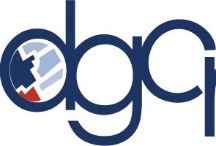 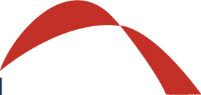 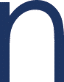 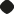 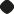 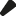 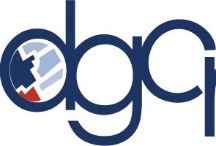 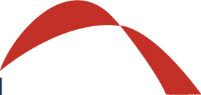 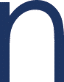 ORGANIGRAMA ESTRUCTURALDivisión de Registro, Control y NóminaDivisión de Desarrollo e Implementaciónde SistemasDivisión de Operaciones TICivisión  FinancieraDivisión Compras y Contratacionesiv s onde CorrespondenciaDivisión deServicios Generales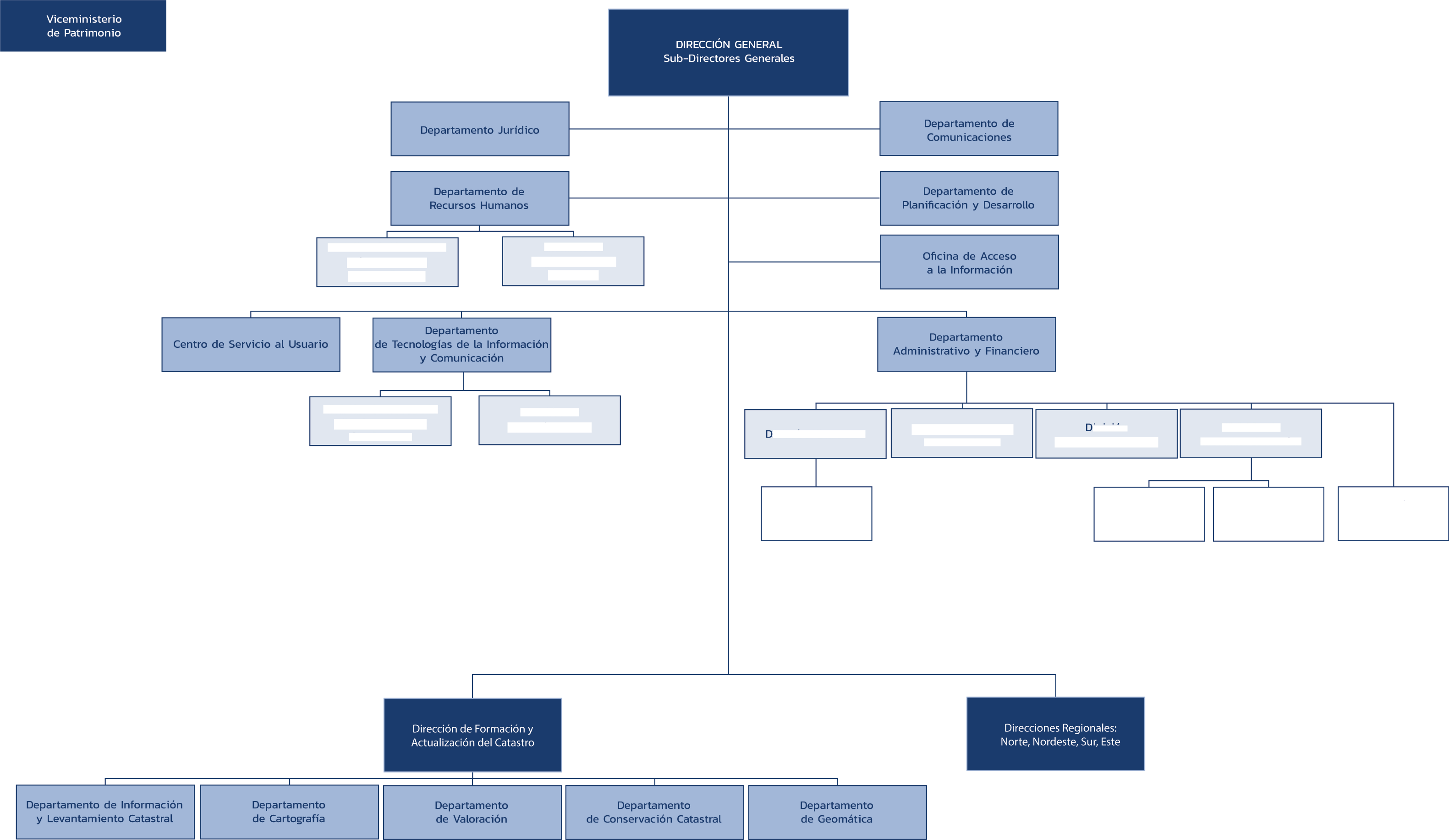 Sección CajaSección de Almacén y SuministroSección TransportaciónSección Archivo Central